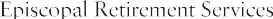 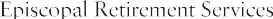 June 15, 2022Dear Residents and Families,  In Affordable Living, five residents from Scheper Ridge have tested positive for COVID-19 and are quarantining in their apartments. At Episcopal Church Home, one Dudley Square resident has tested positive for COVID-19 and is quarantining in their home.  At Marjorie P. Lee, two residents from the Berghamer Household and one resident from the Victoria Apartments have tested positive for COVID-19 and are quarantining at this time.  Additionally, there is an occurrence of symptoms at Marjorie P. Lee.  As a reminder, an occurrence is defined as 3 or more residents and/or staff with new-onset COVID-19 respiratory symptoms in a 72-hour period.  For cumulative CCRC reporting numbers, please visit our website atwww.episcopalretirement.com/corporate/coronavirus-updates.Please let me know if you have suggestions and questions.Sincerely, 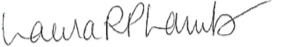 Laura LambPresident & CEO